Additional InformationNotes/Extra (Include any backstory here)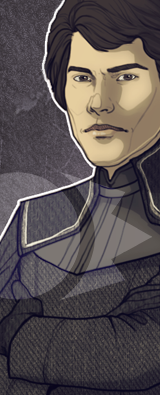 Telaris "Mav" CantorGrand Master Gray JediMale Human, Right HandedHeight: 1.9 m / 6'3" - Weight: 90.0 kg / 198 lbsTelaris "Mav" CantorGrand Master Gray JediMale Human, Right HandedHeight: 1.9 m / 6'3" - Weight: 90.0 kg / 198 lbsTelaris "Mav" CantorGrand Master Gray JediMale Human, Right HandedHeight: 1.9 m / 6'3" - Weight: 90.0 kg / 198 lbsPhysical DescriptionPhysical DescriptionLoadout Equipment / WeaponsPhysical Description of character. Can include:Mav has medium dark hair with some grey here and there, showing age and wisdom. He wears a rather dark uniform made of mostly cloth and  a little bit of leather. His shirt has red sleeves and he wears a belt with a silver lining. He also wears the Grand Master cross on his neck. Physical Description of character. Can include:Mav has medium dark hair with some grey here and there, showing age and wisdom. He wears a rather dark uniform made of mostly cloth and  a little bit of leather. His shirt has red sleeves and he wears a belt with a silver lining. He also wears the Grand Master cross on his neck. * 1x Dual blade purple Lightsaber* 1x Sniper blaster* 1x Pike Lightsaber* 1x EMPGeneral AspectsGeneral AspectsGeneral AspectsGeneral AspectsUnparalleled LeadershipMav has gained valuable experience through years of serving the Brotherhood. Ever since he started as a rookie he had his eyes on the best of his clan. He took all the best qualities he saw in other to himself and discarded the bad traits previous leaders had. With that much knowledge, Mav leads the brotherhood with an Iron Will and keeps it on the right path, almost always providing the best solution possible. That being said, Mav can be too ruthless sometimes, even to his followers.Unparalleled LeadershipMav has gained valuable experience through years of serving the Brotherhood. Ever since he started as a rookie he had his eyes on the best of his clan. He took all the best qualities he saw in other to himself and discarded the bad traits previous leaders had. With that much knowledge, Mav leads the brotherhood with an Iron Will and keeps it on the right path, almost always providing the best solution possible. That being said, Mav can be too ruthless sometimes, even to his followers.Big FamilyMav has a deep love for all his followers in the Brotherhood. His primary reason to rise as Grand Master was his wish to be the “All Father” of a big family. He cherishes every member in the Brotherhood, even if he doesn’t show it. Mav will go through great lengths in order to protect all of his children, even if it means waging war against more powerful enemies.Personality AspectsPersonality AspectsPersonality AspectsPersonality AspectsDon’t Play Games with MeMav is a direct guy. He likes to go straight to the point and gets easily pissed if someone tries to swindle him from whatever his goal is. Don’t Play Games with MeMav is a direct guy. He likes to go straight to the point and gets easily pissed if someone tries to swindle him from whatever his goal is. Porg SoftieMav loves Porgs. He doesn’t let many of his companions know this fact as he thinks of it as a sign of weakness. Nonetheless, Mav has probably one of the biggest collections of Porgs in all the Galaxy, having bought a private Island just to keep them there. He currently has over 1000 Porgs.Combat AspectsCombat AspectsCombat AspectsCombat AspectsLightsaber LegendMav has become almost unrivaled throughout the galaxy when It comes to lightsaber combat. He dominates every lightsaber form and doesn’t favor any particular one, changing several times between forms in a single combat. That makes him unpredictable and very hard to defeat. He is also gifted in wielding more than one lightsaber, although it requires a great deal of concentration and may sometimes leave him exposed.Lightsaber LegendMav has become almost unrivaled throughout the galaxy when It comes to lightsaber combat. He dominates every lightsaber form and doesn’t favor any particular one, changing several times between forms in a single combat. That makes him unpredictable and very hard to defeat. He is also gifted in wielding more than one lightsaber, although it requires a great deal of concentration and may sometimes leave him exposed.ForceSaber CombatMav has studied the rare and almost forgotten art of wielding a lightsaber through the force. He used this form for the first time when a particularly difficult combat so required and he has perfected it over time. This form requires a great attunement with the force and an even greater dose of concentration. When well used, Mav can wield up to six lightsabers through the force, plus the two he wields with his hands. This form, however is very dangerous when fighting with allies around as it can accidentally kill a fellow member.SkillsSkillsSovereign (+6)	Bladed Weapons|Dual Wielding|Leadership|Master (+5)Astrogation|Blasters|Diplomacy|Adept (+4)Creature Handling|Intellect|Athletics|Proficient (+3)Blunt Weapons|Explosives|Intimidation|Trained (+2)Empathy|Investigation|Interrogation|CraftingLearned (+1)Linguistics|Lore|Mechanic|Manipulation|Force PowersForce PowersSovereign (+6)	Barrier|Telekinesis|Master (+5)Force Cloak|Farsight|Adept (+4)Force Lightning|Control Self|Proficient (+3)Precognition|Blackness|Trained (+2)Slow|Amplification|Illusion|Learned (+1)Healing|Battle Meditation|Creature Control|Mind TrickFeatsFeatsSkill FeatsForce FeatsActive ReloadAccelerated HealingGeneral FeatsGeneral FeatsBattlefield Awareness IIIBattlefield Awareness IIIKnowledgeKnowledgeLanguagesBasic, Ancient SithLore Topics- Lore and History of the Brotherhood- History of the Galactic Civil War & Factions- HIstory of the Modern Era & FactionsSpecializationSpecializationPrimary Martial ArtMakashiSecondary Martial ArtSoresuPrimary Lightsaber Form orPrimary Weapon SpecializationBroken GateSecondary Lightsaber FormorSecondary Weapon SpecializationCorellian Kickboxing